Dom Pomocy Społecznej w Skrzynnie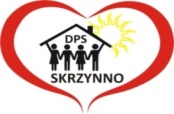 	Załącznik nr 4 do SWZZP.361.3.2022„Zakup i dostawa ekogroszku do Domu Pomocy Społecznej w Skrzynnie”OŚWIADCZENIE WYKONAWCY w  trybie art. 108 ust. 1 pkt 5  ustawy Pzpo przynależności lub braku przynależności do tej samej grupy kapitałowejJa/my niżej podpisani: …………………………………………………….……………………………………………………(imię, nazwisko, stanowisko/podstawa do reprezentacji)działając w imieniu i na rzecz: ..................................................................................................................................................................................................................................................................................................................(pełna nazwa Wykonawcy/Wykonawców w przypadku Wykonawców wspólnie ubiegających się 
o udzielenie zamówienia).Na potrzeby postępowania o udzielenie zamówienia publicznego pn. „Zakup i dostawa ekogroszku do Domu Pomocy Społecznej w Skrzynnie” przeprowadzonego przez Dom Pomocy Społecznej 
w Skrzynnie, oświadczam że:□ należymy do tej samej grupy kapitałowej, o której mowa w art. 108 ust. 1 pkt 5 ustawy Prawo zamówień publicznych, tj. w rozumieniu ustawy z dnia 16 lutego 2007 r. o ochronie konkurencji i konsumentów (t.j. Dz. U. z 2021 r., poz. 275)* co podmioty wymienione poniżej (należy podać nazwy i adresy siedzib)*:□ nie należymy do grupy kapitałowej, o której mowa w art. 108 ust. 1 pkt 5 ustawy Prawo zamówień publicznych, tj. w rozumieniu ustawy z dnia 16 lutego 2007 r. o ochronie konkurencji i konsumentów (t.j. Dz. U. 2021 r., poz. 275)*. Uwaga!Niepotrzebne proszę skreślić.Dokument należy podpisać kwalifikowanym podpisem elektronicznym, lub podpisem zaufanym lub elektronicznym podpisem osobistym.Jednocześnie wraz z oświadczeniem o przynależności należy złożyć dokumenty lub informacje potwierdzające przygotowanie oferty niezależnie od innego Wykonawcy należącego do tej samej grupy kapitałowej.Lp.Nazwa podmiotuAdres podmiotu1.2.3.